基本信息基本信息 更新时间：2024-04-28 11:35  更新时间：2024-04-28 11:35  更新时间：2024-04-28 11:35  更新时间：2024-04-28 11:35 姓    名姓    名崔光华崔光华年    龄28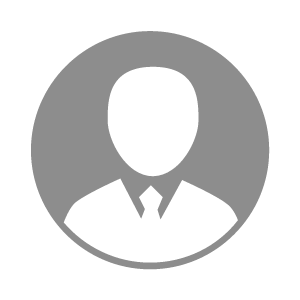 电    话电    话下载后可见下载后可见毕业院校山东农业大学邮    箱邮    箱下载后可见下载后可见学    历硕士住    址住    址期望月薪5000-10000求职意向求职意向兽药研发专员,疫苗研发专员,添加剂研发专员兽药研发专员,疫苗研发专员,添加剂研发专员兽药研发专员,疫苗研发专员,添加剂研发专员兽药研发专员,疫苗研发专员,添加剂研发专员期望地区期望地区济南市济南市济南市济南市教育经历教育经历就读学校：山东农业大学 就读学校：山东农业大学 就读学校：山东农业大学 就读学校：山东农业大学 就读学校：山东农业大学 就读学校：山东农业大学 就读学校：山东农业大学 工作经历工作经历工作单位：山东金铸基药业有限公司 工作单位：山东金铸基药业有限公司 工作单位：山东金铸基药业有限公司 工作单位：山东金铸基药业有限公司 工作单位：山东金铸基药业有限公司 工作单位：山东金铸基药业有限公司 工作单位：山东金铸基药业有限公司 自我评价自我评价本人对兽药、疫苗研发工作充满兴趣，有一定的理论与实验基础，可以胜任大部分工作，喜欢科研，喜欢实验室工作，适应能力强，头脑灵活，乐观开朗，希望可以在此行业深耕。本人对兽药、疫苗研发工作充满兴趣，有一定的理论与实验基础，可以胜任大部分工作，喜欢科研，喜欢实验室工作，适应能力强，头脑灵活，乐观开朗，希望可以在此行业深耕。本人对兽药、疫苗研发工作充满兴趣，有一定的理论与实验基础，可以胜任大部分工作，喜欢科研，喜欢实验室工作，适应能力强，头脑灵活，乐观开朗，希望可以在此行业深耕。本人对兽药、疫苗研发工作充满兴趣，有一定的理论与实验基础，可以胜任大部分工作，喜欢科研，喜欢实验室工作，适应能力强，头脑灵活，乐观开朗，希望可以在此行业深耕。本人对兽药、疫苗研发工作充满兴趣，有一定的理论与实验基础，可以胜任大部分工作，喜欢科研，喜欢实验室工作，适应能力强，头脑灵活，乐观开朗，希望可以在此行业深耕。本人对兽药、疫苗研发工作充满兴趣，有一定的理论与实验基础，可以胜任大部分工作，喜欢科研，喜欢实验室工作，适应能力强，头脑灵活，乐观开朗，希望可以在此行业深耕。本人对兽药、疫苗研发工作充满兴趣，有一定的理论与实验基础，可以胜任大部分工作，喜欢科研，喜欢实验室工作，适应能力强，头脑灵活，乐观开朗，希望可以在此行业深耕。其他特长其他特长